3rd and 4th gradeFebruary 8, 2019Spanish newsletter #4Frida Kahlo-  biografíaHola,With so many snow/cold days I did not see the kids a whole lot in January. This week in Spanish we are finally finishing the unit about pets and as a cultural closure we learned about Frida Kahlo and her art. We read a book in Spanish (una biografía) Pepita lee sobre Frida Kahlo. You could find some links and resources from the lesson on my website: https://marietam.weebly.com/3rd-and-4th-grade.htmlWith some of the classes we worked on making un autoretrato (a self-portrait) and the kids wrote about themselves in Spanish: Soy ____ (I am…); Nací en _______ (I was born in…); Vivo en _____ (I live in…); Me gusta(n) ________ (I like…).In the next unit Mi fin de semana (My weekend) we are going to learn about some favorite pastimes. You could find the vocabulary here (I have included a lot of extra vocabulary, but we are mostly going to focus our practice on the first 10-12 pastime vocabulary words). Frida Kahlo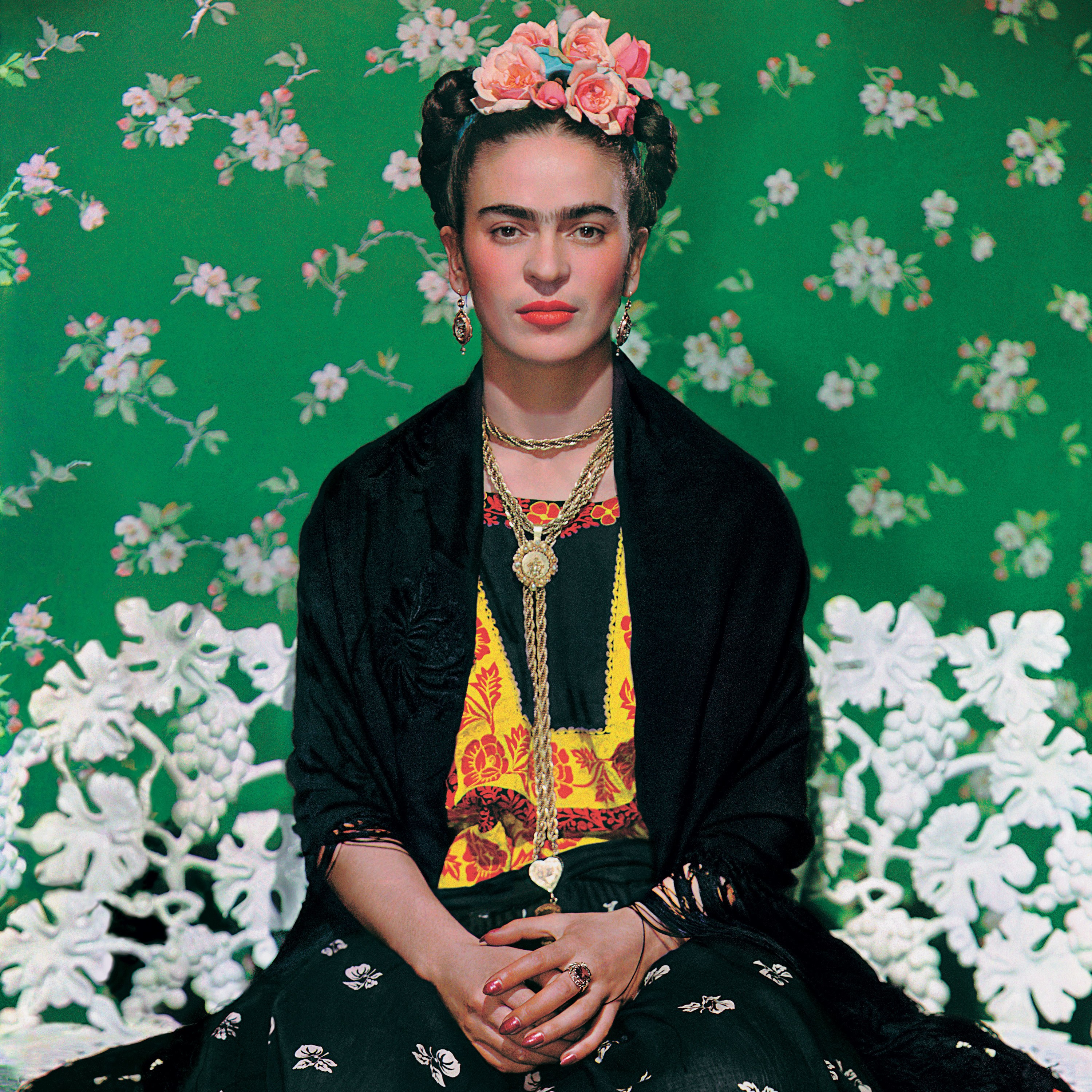 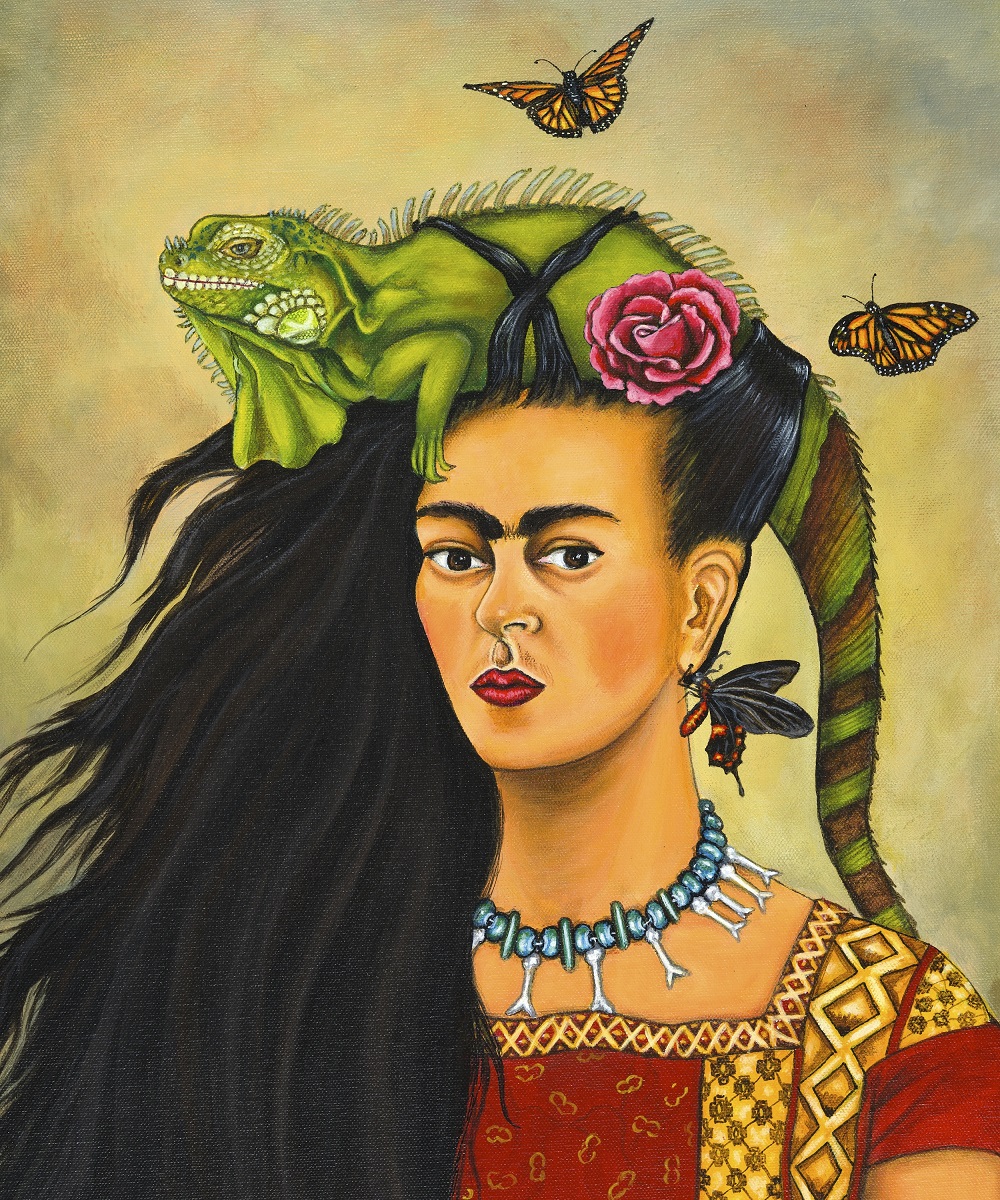 